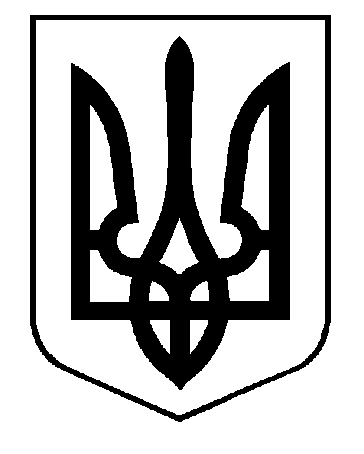 ПОПІВСЬКА СІЛЬСЬКА РАДАКОНОТОПСЬКОГО РАЙОНУ СУМСЬКОЇ ОБЛАСТІВОСЬМЕ СКЛИКАННЯП’ЯТДЕСЯТ ЧЕТВЕРТА СЕСІЯРІШЕННЯ Попівка21.12.2023Про розроблення Комплексного планупросторового розвитку території Попівськоїсільської територіальної  громади Конотопського району Сумської областіКеруючись п. 42 частини 1 ст. 26, ст. 47 Закону України «Про місцеве самоврядування в Україні», ст. 13 Закону України «Про архітектурну діяльність», ст. 17 Закону України «Про основи містобудування», ст. 16, 161, 20, 21 Закону України «Про регулювання містобудівної діяльності», Законом України «Про стратегічну екологічну оцінку», ст. 451 Законом України «Про землеустрій», Постановою Кабінету Міністрів України від 01.09.2021 р. № 926 «Про затвердження Порядку розроблення, оновлення, внесення змін та затвердження містобудівної документації», п. 5 Постанови Кабінету Міністрів України від 28.07.2021 р. № 853 «Порядок та умови надання субвенцій з державного бюджету місцевим бюджетам на розроблення комплексних планів просторового розвитку територій територіальних громад», Постановою Кабінету Міністрів України від 25.05.2011 №555 «Про затвердження Порядку проведення громадських слухань щодо врахування громадських інтересів під час розроблення проектів містобудівної документації на місцевому рівні», Постановою Кабінету Міністрів України від 09.06.2021 р. № 632 «Про визначення формату електронних документів комплексного плану просторового розвитку території територіальної громади, генерального плану населеного пункту, детального плану території», враховуючи рекомендації постійної комісії з питань земельних відносин, агропромислового комплексу, житлово-комунального господарства, інфраструктури, транспорту, екології, будівництва, архітектури та благоустрою,сільська рада вирішила:1. Розробити Комплексний план просторового розвитку території Попівської сільської територіальної громади Конотопського району Сумської області (далі – Комплексний план).2. Визначити апарат Попівської сільської ради Конотопського району Сумської області замовником розроблення Комплексного плану.3. Створити тимчасовий консультативно-дорадчий орган виконавчого комітету Попівської сільської ради Конотопського району Сумської області – робочу групу з формування завдання на розроблення Комплексного плану.4. Затвердити Положення про робочу групу з формування завдання на розроблення Комплексного плану (додається).5. Доручити виконавчому комітету Попівської сільської ради Конотопського району Сумської області:5.1. у встановленому законодавством порядку повідомити про початок розроблення Комплексного плану;5.2. забезпечити дотримання процедури підготовчого етапу розроблення Комплексного плану у відповідності до завдань та строків, визначених законодавством;5.3. сформувати персональний склад робочої групи з формування завдання на розроблення Комплексного плану.5.4. забезпечити врахування при розробленні завдання на розробленняКомплексного плану пропозицій щодо переліку та значень індикаторів;5.5. оприлюднити прогнозовані наслідки розроблення Комплексного плану;5.6. у встановленому законодавством порядку визначити джерела фінансування, строки розроблення та розробника Комплексного плану;5.7. здійснювати контроль за розробленням Комплексного плану;5.8. забезпечити здійснення стратегічної екологічної оцінки Комплексного плану;5.9. забезпечити проведення громадських слухань щодо врахування громадських інтересів підчас розроблення Комплексного плану;5.10. узгодити проект Комплексного плану з органами місцевого самоврядування, що представляють інтереси суміжних територіальних громад, в частині врегулювання питань щодо територій спільних інтересів;5.11. забезпечити розгляд проекту Комплексного плану архітектурно-містобудівною радою при управлінні містобудування та архітектури Сумської обласної державної адміністрації;5.12. забезпечити подання проекту Комплексного плану експертній організації для проведення експертизи;5.13. забезпечити погодження відповідних проектних рішень Комплексного плану відповідно до Земельного кодексу України;5.14. розроблений та погоджений у визначеному чинним законодавством порядку проект Комплексного плану подати Попівській сільській раді Конотопського району Сумської області на затвердження.6. Контроль за виконанням цього рішення покласти на профільного заступника сільського голови з питань діяльності виконавчих органів ради та на постійну комісію з питань земельних відносин, агропромислового комплексу, житлово-комунального господарства, інфраструктури, транспорту, екології, будівництва, архітектури та благоустрою.Сільський голова					  Анатолій  БОЯРЧУКЮрій ГОЛІНКАТетяна МІЩЕНКОНадіслано: до протоколу – 1, виконавчому комітету – 1, постійній комісії з питань земельних відносин, агропромислового комплексу, житлово-комунального господарства, інфраструктури, транспорту, екології, будівництва, архітектури та благоустрою – 1, відділу земельних ресурсів та екології  - 1; управлінню фінансів та економіки - 1; відділу житлово-комунального господарства, архітектури, будівництва, транспорту та комунальної власності – 1.Додатокдо рішення сільської ради восьмого скликання від 21.12.2023ПОЛОЖЕННЯ
про робочу групу з формування завдання на розроблення Комплексного плану просторового розвитку території Попівської сільської територіальної громади Конотопського району Сумської області1. Це Положення визначає основні завдання, повноваження та вимоги до персонального складу Робочої групи із формування завдання на розроблення Комплексного плану просторового розвитку території Попівської сільської територіальної громади Конотопського району Сумської області (далі – Робоча група), а також порядок організації її роботи. 2. Робоча група є тимчасовим консультативно-дорадчим органом виконавчого органу Попівської сільської ради Конотопського району Сумської області, створеним з метою забезпечення проведення та опрацювання результатів громадського обговорення з формування завдання на розроблення Комплексного плану просторового розвитку території Попівської сільської територіальної громади Конотопського району Сумської області (далі – Комплексний план).3. Робоча група у своїй діяльності керується Конституцією України, законами України, указами Президента України та постановами Верховної Ради України, прийнятими відповідно до Конституції та законів України, актами Кабінету Міністрів України, іншими актами законодавства України та цим Положенням.4. Робоча група формується з представників Попівської сільської ради Конотопського району Сумської області, виконавчого комітету Попівської сільської ради Конотопського району Сумської області, органів державної влади, державних та комунальних підприємств, установ та організацій, органів самоорганізації населення, громадських організацій, інших заінтересованих сторін у складі не менш як п’ять осіб і не більш як 21 особа, з непарною кількістю членів.У персональному складі Робочої групи частка членів, що представляють Попівську сільську раду Конотопського району Сумської області та виконавчий комітет Попівської сільської ради Конотопського району Сумської області, не повинна перевищувати половину складу робочої групи плюс одна особа.До персонального складу Робочої групи має входити принаймні один
представник від кожного з населених пунктів Попівської сільської ради Конотопського району Сумської області, який не є співробітником виконкому, допускається представлення одним членом робочої групи інтересів кількох суміжних сіл та селищ територіальної громади.5. Персональний склад Робочої групи затверджується рішенням виконавчого комітету.6. Голова Робочої групи головує на її засіданнях, контролює виконання покладених на Робочу групу завдань.7. У разі відсутності голови Робочої групи його обов’язки виконує заступник голови Робочої групи, який головує на її засіданнях. У разі відсутності голови та його заступника головуючий обирається з числа присутніх членів Робочої групи шляхом голосування.8. Секретар Робочої групи готує необхідні матеріали для роботи Робочої групи, забезпечує оповіщення членів Робочої групи про дату, час та місце проведення засідань Робочої групи, відповідає за ведення та оформлення протоколу засідання Робочої групи.9. Формою роботи Робочої групи є засідання, що скликаються її головою у разі потреби, у тому числі в дистанційному форматі.10. Засідання Робочої групи вважається правомочним, якщо в ньому бере участь не менше двох третин від загального складу Робочої групи.11. Рекомендації Робочої групи вважаються прийнятими, якщо за них проголосувало більше половини від присутніх на засіданні.12. Рекомендації Робочої групи, прийняті в межах її компетенції, оформлюються протоколом, який підписується головою, заступником голови або головуючим та секретарем.13. Основними завданнями Робочої групи є:- визначення загальних пріоритетів просторового розвитку територіальної громади, у тому числі формулювання бачення перспектив розвитку територіальної громади, складання переліку пріоритетів довгострокового розвитку та визначення основних заходів щодо сприяння залученню інвестицій, поліпшення умов життєдіяльності та господарської діяльності;- визначення тематичних напрямів проведення стратегічної сесії з формування завдання на розроблення комплексного плану;- визначення переліку основних заінтересованих сторін у розвитку територіальної громади;- забезпечення інформування мешканців територіальної громади та визначених заінтересованих сторін розвитку територіальної громади на веб-сайті Попівської сільської ради Конотопського району Сумської області про дату проведення стратегічної сесії та порядок відбору її учасників (не пізніше ніж за 15 робочих днів до визначеної дати її проведення);- визначення порядку та здійснення відбору учасників стратегічної сесії з урахуванням вимог пп. 12 п. 42 Порядку розроблення, оновлення, внесення змін та затвердження містобудівної документації;- проведення стратегічної сесії відповідно до вимог пп.12 п.42 Порядку розроблення, оновлення, внесення змін та затвердження містобудівної документації;- узагальнення напрацювань стратегічної сесії та коментарів до них у вигляді протоколу стратегічної сесії та розміщення його на веб-сайті
Попівської сільської ради Конотопського району Сумської області; - підготовка проекту завдання на розроблення Комплексного плану відповідно до вимог Порядку розроблення, оновлення, внесення змін та затвердження містобудівної документації на основі протоколу стратегічної сесії.14. Робоча група має право:- отримувати інформацію, необхідну для формування завдання на розроблення Комплексного плану, в органах місцевого самоврядування і державної влади, організаціях, установах та підприємствах, що провадять діяльність на території Попівської сільської ради Конотопського району Сумської області, незалежно від їх відомчого підпорядкування, форми власності та господарювання;- проводити опитування громадян чи проводити іншу діяльність з вивчення громадської думки щодо Комплексного плану та перспектив просторового розвитку території громади;- проводити роз’яснювальну роботу серед жителів громади з питань
розроблення і втілення Комплексного плану та його значення для розвитку
територіальної громади.15. Члени Робочої групи несуть особисту відповідальність за достовірне і своєчасне опрацювання отриманих документів і матеріалів та висунення пропозицій, що стосуються виконання завдань з формування завдання на розроблення Комплексного плану.Сільський голова					  Анатолій  БОЯРЧУК